Öğrenci Bilgileri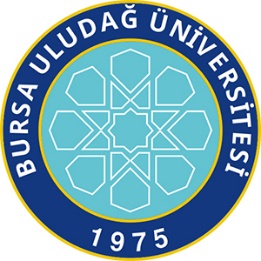 T. C.BURSA ULUDAĞ ÜNİVERSİTESİSPOR BİLİMLERİ FAKÜLTESİANTRENÖRLÜK EĞİTİMİ BÖLÜMÜMazeret Sınavı Talep Formu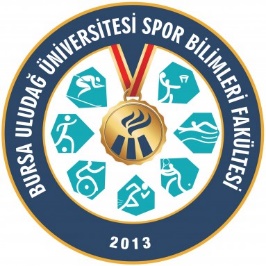 Öğrenci NoKayıtlı olduğu dönemÖğrencininAdı - SoyadıTelefonT.C. Kimlik Noe-posta2020-2021 eğitim öğretim yılı güz döneminde vize sınavlarımda çakışma olduğu için aşağıda belirtilen derslerden mazeret hakkı talep ediyorum.Gereğinin yapılmasını saygılarımla arz ederim.                                                                                                               Tarih                                                                                                                İmzaAldığıAldığıAldığıAldığıÇakışan( Mazeret Sınavı Talep Ettiği )Çakışan( Mazeret Sınavı Talep Ettiği )Çakışan( Mazeret Sınavı Talep Ettiği )Çakışan( Mazeret Sınavı Talep Ettiği )Dersin KoduDersin AdıSınav TarihiSınav SaatiDersin KoduDersin AdıSınav TarihiSınav Saati